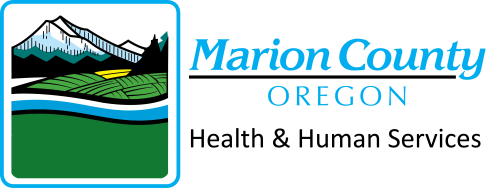 Mental Health InformationYour patient is receiving services at our agencyIf you have questions or want additional information, including the assessment or treatment plan, please contact:If you patient is receiving psychiatric medications, we will stabilize them appropriate to their condition.  Once your patient is on a stable medication regimen, we will contact you to discuss transitioning them back to you for continued prescribing of their psychotropic medications.  We will continue to be available for consultation and support and immediate return to services if you patient’s needs change.Note:  Please fax ongoing lab results and/or medication changes to us for coordination of care. Behavioral Health-Health HistorySymtoms that you are currently experiencing: Easily distracted			 Bingeing or purging		       	 Sexual problems Difficulty focusing			 Feeling nervous/anxious		 Lack of motivation Trouble concentrating		 Feeling fearful		      	 Excessive energy			       Gambling problems			 Feelings of panic			 Thoughts of hurting/killing yourself	                     Sadness		                           Loss of pleasure/interest		 Cutting/self-harm behaviors Sleep Problems		              Feeling Hopeless			 Lack of energy/fatigue  Seasonal mood changes		 Obsessing                   	       	 Compulsive spending	                       Nightmares				 Feelings of extreme happiness	 Racing thoughts	 Flashbacks		       		 Seeing things or hearing voices	 Alcohol or drug problems                      Eating problems			 Suspicion or paranoia				       Are your problems affecting any of the following? Handling everyday tasks	 Work or school	                   Living situation Recreational activities	 Legal matters		      Relationships Finances	 Health(Feel free to use the other side of this form if more room is needed)History of other Mental Health Providers:Issue:					Whom did you see?				When?(Feel free to use the other side of this form if more room is needed)Has anyone in your family been treated for mental health concerns?Issue:								Relationship to you:	Please list any medications you have taken in the past to help you with your mental health concerns:Medication		Dose			Purpose				Stopped becausePlease list any medications you are taking now (include prescription and over-the-counter meds, herbals, supplements, for both medical and mental health reasons):Medication		Dose			Purpose				Who prescribed/recommended?Medical History (check if yes):Developmental History (check if yes):_________________________________________________________________________________________________Your Signature										DateABH TEAM REFERRALSAssigned Service Coordinator:Intake Worker							DateChanges made to:	  Raintree	  IPA	  H:Drive/Client foldersInitial InformationDate:Change *Date:DischargeDate:Client NameDate of BirthOHP IDPCPClinician/Therapist/Case Manager/Service CoordinatorPresenting Issues/DiagnosisMedicationsMedicationsMedicationsMedicationsMedicationsMedicationsPrescriber:Tel:Email:MedicationMedicationDosage/FrequencyDosage/FrequencyPrescribed to Address . . .Prescribed to Address . . .* Describe Change(s)Client NameRT#Date of BirthAgeWho is your primary care provider?   Name:     Address:     Phone:     Last Visit:      Do you exercise?  If so, what type and how often?      What do you do to relax?      Do you use tobacco?  If so, how much?      Do you use alcohol or drugs?  If so, how much/how often?      List any surgeries you have had:      Do you have any allergies to medications?      Is there anything else you would like to add?      Personal History?  Dates:From                              ToPersonal History?  Dates:From                              ToFamily History?Relationship to YouThyroid DiseaseLiver DiseaseHead TraumaNANASeizures or EpilepsyStrokeHeart Disease/AttackObesityHigh cholesterol/lipidsHigh Blood PressureStomach ProblemsAsthmaLung ProblemsKidney DiseaseCancerPainDiabetesAnemiaLMP (women)NANAHearing  or Vision problemsHeadachesOther Illnesses?YesNoReceived Prenatal CareBirth ComplicationsRecurring infectionsScabies/Lice/RashesIn-utero Exposure to Alcohol/DrugsDevelopmental targets on timeClient Name:Client Name:ID#:DOB:Level of Care:      Level of Care:      Level of Care:      QMHA Assigned:         Contact phone number:      ISSP Complete                     Yes       NoMed Intervention?               Yes       No   QMHA Assigned:         Contact phone number:      ISSP Complete                     Yes       NoMed Intervention?               Yes       No   QMHA Assigned:         Contact phone number:      ISSP Complete                     Yes       NoMed Intervention?               Yes       No   QMHA Assigned:         Contact phone number:      ISSP Complete                     Yes       NoMed Intervention?               Yes       No   QMHA Assigned:         Contact phone number:      ISSP Complete                     Yes       NoMed Intervention?               Yes       No   QMHA Assigned:         Contact phone number:      ISSP Complete                     Yes       NoMed Intervention?               Yes       No   QMHA Assigned:         Contact phone number:      ISSP Complete                     Yes       NoMed Intervention?               Yes       No   Initial Appointment Given: Yes       No  Rxer:      Prescriber Intake Appointment Date:        Time:      Initial Appointment Given: Yes       No  Rxer:      Prescriber Intake Appointment Date:        Time:      Initial Appointment Given: Yes       No  Rxer:      Prescriber Intake Appointment Date:        Time:      Initial Appointment Given: Yes       No  Rxer:      Prescriber Intake Appointment Date:        Time:      Initial Appointment Given: Yes       No  Rxer:      Prescriber Intake Appointment Date:        Time:      Initial Appointment Given: Yes       No  Rxer:      Prescriber Intake Appointment Date:        Time:      Initial Appointment Given: Yes       No  Rxer:      Prescriber Intake Appointment Date:        Time:      Additional Notes:Additional Notes:Additional Notes:  Barlow, Bobbi  Stainbrook, Leslie  McNab, Ami  Nowak, Kelly  Collins, Jenny  Jeffers, Crystal  Castleton, Laura  Thiel, Gailene  Hunter, Miki  Joque, Barbara  Linton, Jennifer  Musillami, Allison  Neuhart, Minet  O’Connor, Cari  Barrios, Daisy  Tucker, Marlene  Maceira, Anna  Chun, Jennifer   Intern:       ACT  AOP  PSRB  BHDD  ECOSDate of Transfer:      By (Initials):      